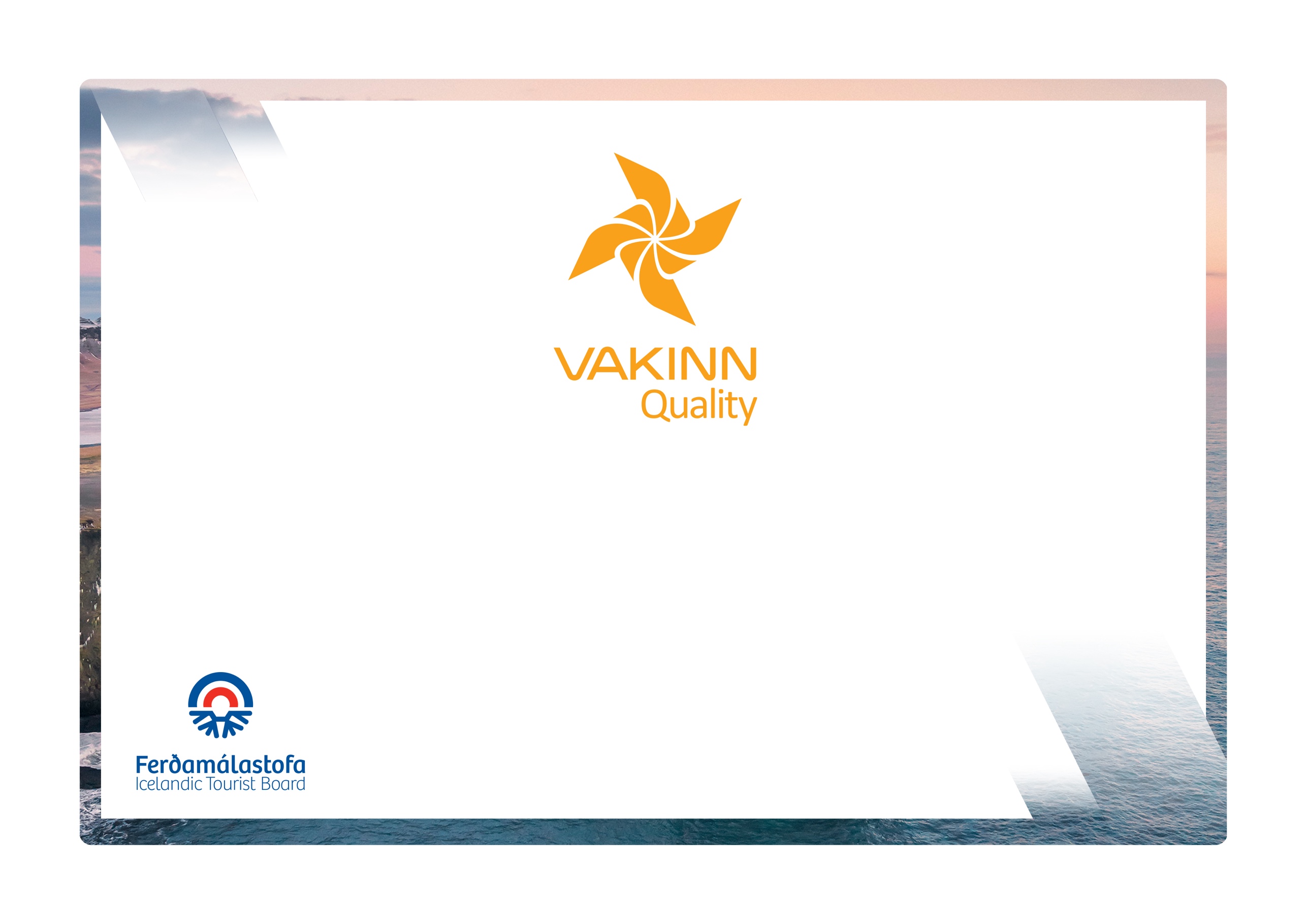 The following quality criteria are filled out by a company representative and sent to the auditor along with other documents. A clear explanation of how each applicable criterion is fulfilled must be given with reference to appropriate documentation, e. g. employee handbook/quality manual, safety plans, photos etc. Random and/or selected criteria will be verified by the auditor. Quality criteria marked (N) are new from previous edition.   Criteria marked in red are minimum requirements and must be fulfilled.  Immediate surroundingsImmediate surroundingsYesNoHow fulfilled/explanation1.1 Exterior appearance1.1 Exterior appearance1.1.1All signs, markings and flags are in good condition.1.1.2Outdoor lighting is sufficient, e.g. at parking lots, sidewalks, steps, entrances, etc. Careful attention is paid to the maintenance of these areas all year round.1.1.3Inviting outdoor premises e.g. sheltered areas (separated area; a porch or terrace), garden furniture, and flower beds/pots etc.  1.1.4Charging stations for electric cars are available for guests on site. (N)    2.  Safety    2.  SafetyYesNoHow fulfilled/explanation2.1 Lighting, fire protection and more2.1 Lighting, fire protection and more2.1.1Common areas e.g. hallways and stairways are well lit to ensure the comfort and safety of guests.  2.1.2Smoke detectors are in all guestrooms, hallways and other common areas. They are tested regularly.2.1.3Gas detector is in the guest kitchen, if applicable.2.1.4Fire extinguishers are on site, tested regulary and staff trained to use them.2.1.5Drawings showing emergency exit routes are prominently displayed in all guestrooms.2.1.6Emergency lighting is in place.2.1.7Unhindered access to emergency exits.2.1.8Clear and appropriate information regarding safety, e.g. 112 emergency number for Iceland, safety in and around hot tubs, doctor on call number etc., are displayed in guestrooms or common areas.2.1.9First aid kit is in place, checked and restocked regularly.2.1.10Guest rooms can be locked from the inside (private rooms).  2.1.11Fire blanket and fire extinguisher are in place in the guest kitchen, if applicable.2.1.12A defibrillator is on site.   3.  Common areas   3.  Common areasYesNoHow fulfilled/explanation3.1 Facilities and furnishings3.1 Facilities and furnishings3.1.1Lounge / library separated from reception area and dining room. Furniture, equipment and fixtures are in a very good condition, little signs of wear and tear.Appropriate lighting.3.1.2TV is in lounge or other common area.3.2  Reception and employees 3.2  Reception and employees 3.2.1Reception is clearly marked and identified.3.2.2Reception is staffed during peak arrival and departure hours.3.2.3Employees can be reached by phone 24 hours.3.2.4Reception is staffed 14 hours a day.3.2.5Night security guard.3.3  Miscellaneous services3.3  Miscellaneous services3.3.1Wireless internet access in common areas.3.3.2Information regarding local events is provided. Guests are offered a platform to share information and to communicate. Updated regularly.3.3.3Safekeeping facilities at the reception (safe deposit box).3.3.4Safe Travel information screen.3.3.5Drinks can be bought.3.3.6Alcoholic beverages can be bought (liquor licence).3.3.7Ice cubes are available.3.3.8Snacks can be bought, e.g. chips, nuts, and chocolate.3.3.9Guests have access to laundry facilities (washer and dryer).3.3.10Facilities/room for drying outdoor/protective clothing/shoes.3.3.11Locked luggage room.3.3.12Guests have the option of renting lockers in shared facilities.3.3.13Lockers in dorm rooms.3.3.14Toiletries for sale e.g. toothbrushes, toothpaste, sanitary pads, razors, shampoo.3.3.15Food/small goods for sale.3.4  Leisure/recreation3.4  Leisure/recreation3.4.1Facilities for leisure activities e.g. table top football, billiard.3.4.2Play area for children e.g. indoor play corner or outdoor play equipment.3.4.3Books/table top games for the use of guests, tidy and in good condition.  3.4.4Hot tub with safe access. Information and guidelines for guests clearly displayed.3.4.5Bicycles can be rented on site.   4. Guest rooms (sleeping quarters)   4. Guest rooms (sleeping quarters)YesNoHow fulfilled/explanation4.1  Facilities and furniture4.1  Facilities and furniture4.1.1Furniture and fixtures are in a very good condition, little signs of wear and tear.4.1.2Sufficient floor space and doors can be fully opened.4.1.3Adjustable heating in rooms.4.1.4At least one window in each room, in case the window cannot be opened good ventilation/air-conditioning is required.4.1.5Curtains to completely darken the room (black out curtains).4.1.6Clothes hooks/clothes shelves.4.1.7Bedside table/shelf.4.1.8Adequate room lighting.4.1.9Reading light is by the bed.4.1.10One chair is in the room.4.1.11Mirror is in the room.4.1.12Wastebasket is in the room and information on the company’s waste sorting visible. (N)4.1.13Accessible power socket(s) is in the room.4.1.14Gender septate dorm-rooms available.4.1.15Clothes rack/wardrobe with matching hangers. Simple wire hangers are not sufficient.4.1.16Table is in the room.4.1.17Reading light by each bed.4.1.18One comfortable (upholstered) chair or couch.  4.1.19Internet access in rooms.4.1.20Detailed information/service manual is in the room, listing services offered (at least in Icelandic and English).4.2  Bed and bedlinen4.2  Bed and bedlinen4.2.1All beds/bunk beds are in good condition.  4.2.2Bunk beds may not be higher than two levels. Ladder and safety-bar on the top bunk are required.4.2.3Well-kept and clean mattresses in good condition, minimum 13 cm.  4.2.4Single beds, minimum size 0,90m x 2,00m and double beds, minimum size 1,40m x 2,00m.4.2.5Hygienic covers are on all mattresses.4.2.6Sheet and pillow-case are for each bed.4.2.7Well-kept and clean pillows and duvets, (where made up beds are offered).4.2.8Clean and well-kept bed linens (sheets, pillow- and duvet cases).  4.2.9Well-kept and clean mattresses in good condition, minimum 18 cm.4.2.10Single beds, minimum size 0,90m x 2,00m and double beds, minimum size 1,60m x 2,00m.4.2.11Single beds, minimum size of 0,90m x 2,00m and double beds, minimum size of 1,80m x 2,00m.4.2.12Crib on demand.4.2.13Duvet covers on demand (a surcharge is acceptable).4.2.14Made up beds are an option.4.2.15Additional pillow, on demand.4.2.16Blanket (throw) on demand.   5. Bathrooms and toilet facilities   5. Bathrooms and toilet facilitiesYesNoHow fulfilled/explanation5.1Shared bathroom facilities are clearly identified.5.2Floors, walls and ceilings are clean and in good condition.5.3Fixtures and equipment are in a very good condition.5.4At least one WC for every ten guests. (Applicable to rooms with shared facilities).5.5Shower curtain/door.5.6At least one shower and/or bathtub for every ten guests. Where more than one shower is in the same room, they must be separated by a partition. (Applicable to rooms with shared facilities).5.7Bathrooms can be locked from inside.5.8Adequate ventilation, fan or hinged/flip up window.5.9Opaque glass, film or curtains in windows to ensure the privacy of guests.5.10Adequate lighting at the washbasin and in the ceiling.5.11Accessible power socket near the mirror.5.12Wastebasket (with lid in shared facilities).5.13Mirror at the washbasin.5.14Shelf or a table for toiletries.5.15Towel rails or towel hooks.5.16Toilet paper in reserve.5.17Soap at the washbasin.5.18Hairdryer on demand.5.19Slip prevention in shower/bathtub.5.20Safety handles in or by the shower/bathtub.5.21Large shelf or table for toiletries.5.22Towels available on demand (surcharge is acceptable).5.23Body wash or shower gel at the shower/bathtub.   6. Guest kitchen   6. Guest kitchenYesNoHow fulfilled/explanation6.1 Guest kitchen and dining facilities 6.1 Guest kitchen and dining facilities 6.1.1The guest kitchen is equipped with: Stowe/cooker, work tables, sink (for washing dishes with a drying rack, dish washing brush and dish washing liquid), refrigerator, pots and pans, tableware and basic kitchen utensils, coffeemaker and/or kettle and a toaster.6.1.2Waste sorting bins are clearly marked and with lids (N).6.1.3Tables and chairs in good condition.6.1.4Good lighting.6.1.5High chair, on demand.6.2 Breakfast6.2 Breakfast6.2.1Light breakfast is offered (coffee/tea, juice, water, milk, bread, butter, two types of toppings, one type of cereal).  6.2.2Light breakfast is served (coffee/tea, juice, water, milk, bread, butter, two types of toppings, one type of cereal).6.2.3Breakfast buffet or equivalent breakfast menu card. Wide selection and attractively presented e.g. coffee/tea, fruit juice, water, milk, fruit, at least three types of cereals, cheese and other toppings at least three types, bread/rolls at least three varieties, crispbread and crackers at least three varieties jams/marmalades and something sweet (pastries) (food stored at correct temperatures/chilled).)6.2.4Warm foods; eggs/scrambled eggs, bacon/sausages, baked beans etc. (at least two varieties foods kept warm).6.2.5Regional kitchen, at least three types of local food products, labelled as such.6.3 Dinner6.3 Dinner6.3.1Dinner (at least course of the day) served for at least two hours in the period 18:00-22:00 (must be advertised).6.3.2Restaurant on premises. Wide menu selection.6.3.3Regional kitchen, significant part of used products are from the region, the origin must be known and explained to guests.   7. Hygiene and cleaning   7. Hygiene and cleaningYesNoHow fulfilled/explanation7.1  General hygiene7.1  General hygiene7.1.1Very high standard of cleanliness and hygiene: No dirt found, not even with a fingertip test on picture frames, doorframes and lamps. Bath/shower and toilet fixtures are clean and free from lime scale. Shower curtains clean.7.1.2Daily room cleaning/checking, this includes cleaning floors, emptying waste baskets in guestrooms and bathrooms, changing towels and making beds (where applicable).7.1.3All common areas are checked/cleaned daily, e.g. hallways, dining facilities, lounges, reception and shared bathrooms and WCs.7.2 Hygiene and facilities of guest kitchen (if applicable)7.2 Hygiene and facilities of guest kitchen (if applicable)7.2.1Furniture and fixtures are in good condition.7.2.2Flatware, glassware, cutlery and other kitchen utensils are tidy and in good condition.7.2.3Ventilation, fan or a hinged/flip up window.7.2.4Refrigerator clean and free from unpleasant odours.7.2.5Cupboards and drawers are clean and tidy.7.2.6Tables, cooker and sinks are clean and tidy (may show some signs of wear and tear).7.2.7Where dishwasher or microwave are in the kitchen these are clean and in good condition.7.2.8Daily change of dishtowels and teacloths.7.2.9House rules for the kitchen are clear and displayed in the kitchen.   8. Education and training of employees   8. Education and training of employeesYesNoHow fulfilled/explanation8.1Employees receive training in the reception of guests. Written description, on how this is performed and what is covered, is available.8.2Employees receive training in cleaning and housekeeping. Written description on how this is performed and what is covered is available.8.3Employees receive training in the handling of food and proper hygiene. Written description on how this is performed and what is covered is available.8.4Reception employees receive information about the local environment, e.g. history, culture, recreation and events so they can provide reliable information. Written description on how this is performed and what is covered is available. (N)8.5Employees who do not speak Icelandic are encouraged and supported to learn Icelandic. This is addressed in training for new employees. (N)   9. Accessibility for the disabled   9. Accessibility for the disabledYesNoHow fulfilled/explanation9.1The company participates in the project Accessible Tourism, run by the Icelandic Tourist Board, and has confirmed that minimum criteria regarding accessibility for the disabled is fulfilled. (N)9.2The company participates in the project Accessible Tourism, run by the Icelandic Tourist Board, and has confirmed that minimum criteria regarding accessibility for the visually impaired and the blind is fulfilled. (N)9.3The company participates in the project Accessible Tourism, run by the Icelandic Tourist Board, and has confirmed that minimum criteria regarding accessibility for the hearing impaired and the deaf is fulfilled. (N)